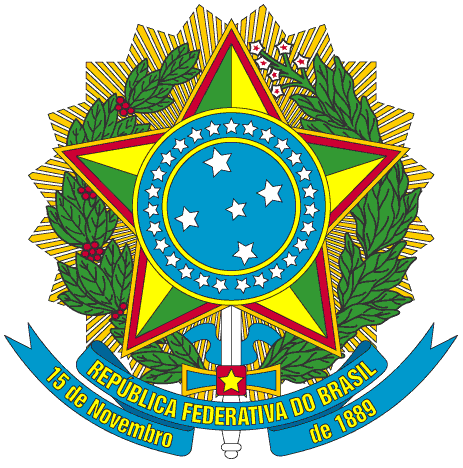 SERVIÇO PÚBLICO FEDERALPORTARIA Nº 021/2015/PROEN, DE 02 DE ABRIL DE 2015O PRÓ-REITOR DE ENSINO DO INSTITUTO FEDERAL DE EDUCAÇÃO, CIÊNCIA E TECNOLOGIA DO CEARÁ, no uso de suas atribuições, considerando a Portaria Nº 298 de 12 de março de 2013 e a Portaria Nº 200/GR, de 28 de fevereiro de 2014.RESOLVEArt. 1º - Estabelecer a Comissão Organizadora dos VI Jogos do IFCE Sub 21, a serem realizados no período de 6 a 10 de abril de 2015, em Fortaleza-CE.§ 1º -  Os integrantes da comissão organizadora são:PUBLIQUE-SE                        ANOTE-SE                      CUMPRA-SE	PRÓ-REITORIA DE ENSINO DO INSTITUTO FEDERAL DE EDUCAÇÃO CIÊNCIA E TECNOLOGIA DO CEARÁ, 02 de Abril de 2015.Reuber Saraiva de SantiagoPró-reitor de EnsinoxCAMPUSNOMESIAPE1ReitoriaKleber Augusto Ribeiro18512652FortalezaAlex Holanda Dourado2694333FortalezaAntonio Ulisses Sousa Junior17589344FortalezaAntonio Wagner de Sousa12072985FortalezaClautistony Pereira do Carmo12288996FortalezaCleber Roberto Coelho Lopes2698577FortalezaFrancisca Arivalnir Mendonça Braga2699008FortalezaFrancisco Iran Gomes99433339FortalezaIza de Fátima Albuquerque 26996610FortalezaMaira Elisa Grassi de Sá269780711FortalezaManoel Gonçalves dos Santos116298512FortalezaNelson Luiz Goulart Gonçalves3928813QuixadáEmmanuel Alves Carneiro1824982